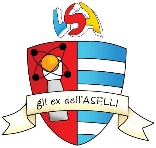 STATUTO DELLA BORSA DI STUDIO “MARTA  PARPANESI” per studenti universitariStatuto della Borsa di studio intitolata a Marta Parpanesi istituita dall’Associazione “Gli ex dell’Aselli” con sede presso il Liceo Scientifico Statale “G. Aselli” in Cremona.ART.   1 - E’ costituita, in conformità con lo statuto dell’Associazione “Gli ex dell’Aselli”, la Borsa di studio sotto la denominazione “Borsa di studio Marta Parpanesi” dell’importo di €(euro cinquecento) . ART.  2 - Scopo della Borsa di studio è seguire negli studi universitari studenti provenienti dal Liceo Scientifico “G. Aselli”, iscritti a facoltà scientifiche, e particolarmente meritevoli. ART.  3 - La Borsa di studio è intitolata a Marta Parpanesi, brillante ex allieva del Liceo Aselli, insegnante di matematica e scienze nelle scuole medie di Cremona, che spesso ha collaborato con il Liceo Aselli in iniziative scolastiche fra classi dei due ordini di scuole.  I figli, anch'essi ex allievi dell'Aselli, desiderano ricordare la loro mamma, che è stata per anni un'entusiasta del suo lavoro di docente e amante dei giovani, mediante un premio ai sacrifici di chi, attraverso lo studio, cerca la propria strada professionale.    ART.  4 - La Borsa viene assegnata in seguito a concorso per titoli bandito dal Consiglio di Amministrazione tenendo conto del curriculum degli studi, del reddito famigliare del richiedente nonché degli altri elementi indicati agli articoli 2, 5, 6.ART.   5 - La Borsa viene assegnata a uno studente che non risulti fuori corso e che abbia sostenuto tutti gli esami degli anni accademici precedenti quello di presentazione della domanda con un punteggio medio non inferiore a 24/30. Si richiede la presentazione del piano di studi dettagliato anno per anno.ART.   6 - La Borsa viene assegnata allo studente con il miglior punteggio medio e a parità di merito:allo studente il cui nucleo famigliare abbia il minor reddito complessivoa parità delle condizioni precedenti, a quello che abbia già ottenuto la Borsa l’anno precedente                                      a parità delle condizioni precedenti, a quello che risulti orfano di entrambi i genitori, e, in subordine, di uno solo di essia parità delle condizioni precedenti, a quello col miglior voto di maturitàa parità delle condizioni precedenti, al più anziano.ART.   7 - Il Consiglio di Amministrazione è costituito da:il Presidente pro-tempore dell’Associazione “Gli ex dell’Aselli” con           mansioni di Presidente del Consiglio stesso  almeno tre soci nominati dal Presidente dell’Associazioneun membro della Famiglia Parpanesi o suo delegato ART.   8 - Per ogni conseguente effetto, sia ai fini dell’applicazione del presente Statuto sia ai fini amministrativi ed esecutivi, la sede della Borsa di studio viene indicata in Cremona presso il Liceo Scientifico Statale “G. Aselli” – Via Palestro n.31  